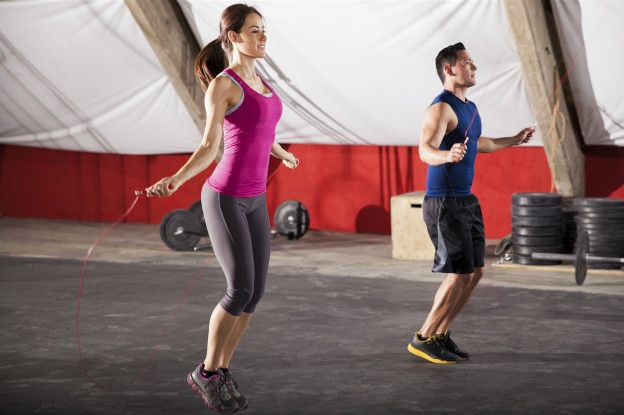 Busque una cuerda y salte sobre un mismo lugar durante varios minutos. Registre la cantidad de latidos y pulsaciones durante uno o varios minutos.Puede hacerlo en la muñeca o en el cuello.¿Qué relación tiene la cantidad de latidos del corazón o pulsaciones, con la circulación del tejido sanguíneo cuando se realizan diferentes actividades físicas? 